Kai kuriems vaikams tai vienintelė galimybė bent kartą per metus būti apžiūrėtiems gydytojo.Padeda laiku nustatyti ligas, užbėgti joms už akių.Kai kuriems vaikams tai vienintelė galimybė bent kartą per metus būti apžiūrėtiems gydytojo.Padeda laiku nustatyti ligas, užbėgti joms už akių.Pažymėjime nurodomos pirmosios pagalbos priemonės, jei vaikui prireiktų skubios pagalbos mokykloje, pavyzdžiui, dėl alergijos, lėtinių ligų.Pažymėjime pateikiama būtina informacija dėl vaiko galimybių dalyvauti ugdymo veikloje, įskaitant kūno kultūrąJei vaikas niekuo nesiskundžia, dar nereiškia, kad jis auga visiškai sveikas.Pažymėjime nurodomos pirmosios pagalbos priemonės, jei vaikui prireiktų skubios pagalbos mokykloje, pavyzdžiui, dėl alergijos, lėtinių ligų.Pažymėjime pateikiama būtina informacija dėl vaiko galimybių dalyvauti ugdymo veikloje, įskaitant kūno kultūrąJei vaikas niekuo nesiskundžia, dar nereiškia, kad jis auga visiškai sveikas.Kasmet reikalaukite iš gydytojų visų tyrimų, kurie priklauso Jūsų vaikui:* Ūgio, svorio, kraujospūdžio matavimo;* Regos, laikysenos tikrinimo;* Kraujo ir šlapimo ištyrimo;* Esant kokių nors nusiskundimų vaikas turėtų būti siunčiamas pas kitus specialistus.Kasmet reikalaukite iš gydytojų visų tyrimų, kurie priklauso Jūsų vaikui:* Ūgio, svorio, kraujospūdžio matavimo;* Regos, laikysenos tikrinimo;* Kraujo ir šlapimo ištyrimo;* Esant kokių nors nusiskundimų vaikas turėtų būti siunčiamas pas kitus specialistus.Kai išrašoma formali pažyma (pildoma neapžiūrėjus vaiko) – rizikuojate savo vaiko sveikata!Atkreipkite dėmesį ar visos pažymos grafos yra užpildytos, ar surašytos rekomendacijos.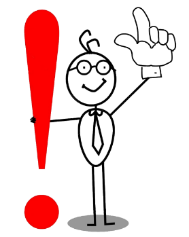 Prisiminkite! Vaiko sveikatos pažymėjimas (Forma Nr. 027-1/a) galioja 1 kalendorinius metus nuo išdavimo datos.Kai išrašoma formali pažyma (pildoma neapžiūrėjus vaiko) – rizikuojate savo vaiko sveikata!Atkreipkite dėmesį ar visos pažymos grafos yra užpildytos, ar surašytos rekomendacijos. Prisiminkite! Vaiko sveikatos pažymėjimas (Forma Nr. 027-1/a) galioja    1 kalendorinius metus nuo išdavimo datos.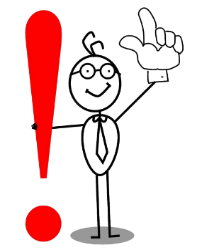 Didžiausia tėvų ir globėjų klaida dėl vaikų sveikatos patikrinimo yra ta, kad palieka paskutinėms dienoms prieš rugsėjį. Neatidėliokite vizito pas medikus paskutinei savaitei, nes gali tekti aplankyti ne tik šeimos gydytoją ir odontologą, bet ir visą būrį specialistų. Tinkamiausias laikotarpis apsilankyti pas gydytojus birželis – rugpjūčio vidurys.Palengvinsite darbą ir sutaupysite laiko ne tik sau, bet ir gydytojams, o taip pat specialistams, kurie turi apdoroti pažymų duomenis.Didžiausia tėvų ir globėjų klaida dėl vaikų sveikatos patikrinimo yra ta, kad palieka paskutinėms dienoms prieš rugsėjį. Neatidėliokite vizito pas medikus paskutinei savaitei, nes gali tekti aplankyti ne tik šeimos gydytoją ir odontologą, bet ir visą būrį specialistų. Tinkamiausias laikotarpis apsilankyti pas gydytojus birželis – rugpjūčio vidurys.Palengvinsite darbą ir sutaupysite laiko ne tik sau, bet ir gydytojams, o taip pat specialistams, kurie turi apdoroti pažymų duomenis.VAIKO SVEIKATOS PAŽYMĖJIMAS – SVARBUS DOKUMENTASInformacinis lankstinukas tėvams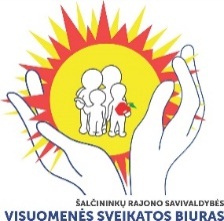 VAIKO SVEIKATOS PAŽYMĖJIMAS – SVARBUS DOKUMENTASInformacinis lankstinukas tėvams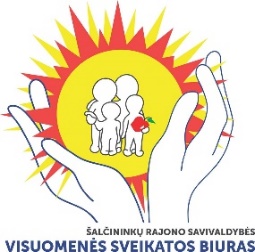 